ФЕДЕРАЛЬНОЕ ГОСУДАРСТВЕННОЕ БЮДЖЕТНОЕ ОБРАЗОВАТЕЛЬНОЕ УЧРЕЖДЕНИЕ ВЫСШЕГО ОБРАЗОВАНИЯ«ДАГЕСТАНСКИЙ ГОСУДАРСТВЕННЫЙ МЕДИЦИНСКИЙ УНИВЕРСИТЕТ» МИНИСТЕРСТВА ЗДРАВООХРАНЕНИЯ РОССИЙСКОЙ ФЕДЕРАЦИИ ИНСТИТУТ ДОПОЛНИТЕЛЬНОГО ПРОФЕССИОНАЛЬНОГО ОБРАЗОВАНИЯ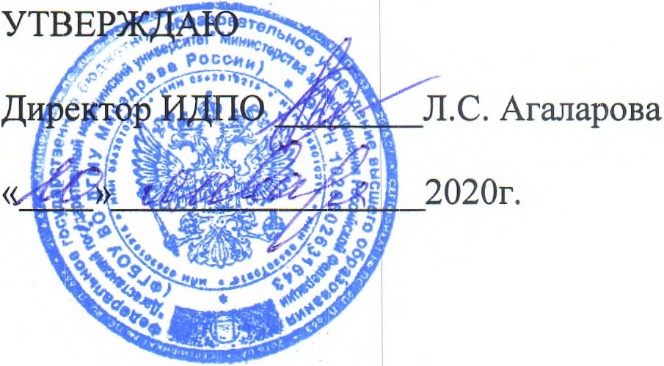 АННОТАЦИЯДОПОЛНИТЕЛЬНОЙ  ПРОФЕССИОНАЛЬНОЙ ПРОГРАММЫПОВЫШЕНИЯ КВАЛИФИКАЦИИ ВРАЧЕЙПО СПЕЦИАЛЬНОСТИ «ТРАНСФУЗИОЛОГИЯ»Тема: «ТРАНСФУЗИОЛОГИЯ»(СРОК ОСВОЕНИЯ 144 АКАДЕМИЧЕСКИХ ЧАСА)УЧЕБНЫЙ ПЛАНдополнительной профессиональной образовательной программы повышения квалификации   врачей по специальности «Урология»Категория обучающихся: врачи  урологиСрок обучения: 144 часов (4 недели, 1 месяц) Режим занятий: 6 академических часов в день Форма обучения: очная с отрывом от работы   Характеристика профессиональной деятельности выпускников:-область профессиональной деятельности включает охрану здоровьяграждан путем обеспечения оказания высококвалифицированной медицинской помощи в соответствии с установленными требованиями и стандартами в сфере здравоохранения; -основная цель вида профессиональной деятельности: профилактика, диагностика, лечение посттрансфузионных осложнений и оказание трансфузиологической помощи в лечебных учреждениях; -обобщенные трудовые функции: оказание трансфузиологической помощи пациентам (Профессиональный стандарт врач трансфузиолог).Основными компонентами Программы являются:- общие положения;- планируемые результаты обучения;- учебный план;- календарный учебный график;- рабочие программы учебных модулей: "Специальные дисциплины", "Смежные дисциплины".- организационно-педагогические условия;- формы аттестации;- оценочные материалы.Вид программы- практикоориентированная	Контингент обучающихся: - по основной специальности- врачи- трансфузиологи.Трудоемкость освоения программы 144 академических часа. Форма обучения, режим и продолжительность занятий6. ТРЕБОВАНИЯ К ИТОГОВОЙ АТТЕСТАЦИИИтоговая аттестация по дополнительной профессиональной программе повышения квалификации врачей по специальности «Трансфузиология»  проводится в форме экзамена и должна выявлять теоретическую и практическую подготовку врача трансфузиолога в соответствии с квалификационными требованиями, профессиональными стандартами и требованиями соответствующих федеральных государственных образовательных стандартов высшего образования к результатам освоения образовательной программы.Обучающийся допускается к итоговой аттестации после изучения дисциплин в объеме, предусмотренном учебным планом дополнительной профессиональной программы повышения квалификации врачей по специальности «Трансфузиология».Лица, освоившие дополнительную профессиональную программуповышения квалификации врачей по специальности «Трансфузиология»  и успешно прошедшие итоговую аттестацию, получают документ установленного образца о дополнительном профессиональном образовании - удостоверение о повышении квалификации.КодКодНаименование разделов дисциплин и темТрудоемкостьТрудоемкостьВ том числеВ том числеВ том числеВид и форма контроляКодКодНаименование разделов дисциплин и темЗЕакад.часыЛПЗСЗВид и форма контроляРабочая программа учебного модуля 1 «Фундаментальные дисциплины»Рабочая программа учебного модуля 1 «Фундаментальные дисциплины»Рабочая программа учебного модуля 1 «Фундаментальные дисциплины»Рабочая программа учебного модуля 1 «Фундаментальные дисциплины»Рабочая программа учебного модуля 1 «Фундаментальные дисциплины»Рабочая программа учебного модуля 1 «Фундаментальные дисциплины»Рабочая программа учебного модуля 1 «Фундаментальные дисциплины»Рабочая программа учебного модуля 1 «Фундаментальные дисциплины»Промежу-точнаяаттестация(Зачет)1.1Клиническая анатомия и топография МПСКлиническая анатомия и топография МПС8422Текущий контроль(тестовый контроль)1.2Физиология МПСФизиология МПС8422Текущий контроль(тестовый контроль)1.3Методы исследования МПСМетоды исследования МПС8422Текущий контроль(фронталь-ный опрос)итогоитого0,67241266Рабочая программа учебного модуля 2 «Специальные дисциплины»Рабочая программа учебного модуля 2 «Специальные дисциплины»Рабочая программа учебного модуля 2 «Специальные дисциплины»Рабочая программа учебного модуля 2 «Специальные дисциплины»Рабочая программа учебного модуля 2 «Специальные дисциплины»Рабочая программа учебного модуля 2 «Специальные дисциплины»Рабочая программа учебного модуля 2 «Специальные дисциплины»Рабочая программа учебного модуля 2 «Специальные дисциплины»Промежу-точнаяаттестация(Зачет)2.12.1Заболевания почек и мочеточников2610124Текущий контроль(собеседо-вание)2.22.2Заболевания мочевого пузыря2610124Текущий контроль(собеседо-вание)2.32.3Заболевания половой системы2410122Текущий контроль(собеседо-вание)2.42.4Экстренная урология, ОПН, ХПН, ГХК2610124Текущий контроль(собеседо-вание)итого3.17114484818Рабочая программа модуля 3 «Обучающий симуляционный курсРабочая программа модуля 3 «Обучающий симуляционный курсРабочая программа модуля 3 «Обучающий симуляционный курсРабочая программа модуля 3 «Обучающий симуляционный курсРабочая программа модуля 3 «Обучающий симуляционный курсРабочая программа модуля 3 «Обучающий симуляционный курсРабочая программа модуля 3 «Обучающий симуляционный курсРабочая программа модуля 3 «Обучающий симуляционный курсПромежу-точнаяаттестация(Зачет)3.13.1Катетеризация и бужирование уретры2Текущий контроль(собеседо-вание)3.23.2Уретроскопия, цистоскопия2Текущий контроль(собеседо-вание)3.33.3Хромоцистоскопия2Текущий контроль(собеседо-вание)3.43.4Катетеризация мочеточника2Текущий контроль(собеседо-вание)3.53.5Лапароскопические операции на тренажерах2Текущий контроль(собеседо-вание)Итого 12Итоговая аттестация Итоговая аттестация Итоговая аттестация 0,166ЭкзаменВсегоВсегоВсего4144605424График обученияФорма обученияАуд. часов в деньДней в неделюОбщая продолжительность программы, месяцев (часов)Очная, с отрывом от работы66144